Die Militärhochschule (Tjumen, Russland) lädt Sie herzlich zur Internationalen wissenschaftlichen Konferenz „Karbyschew-Lesungen“ unter dem Motto „Unser gerechter Sieg“ am 6.- 8. Dezember 2023 ein.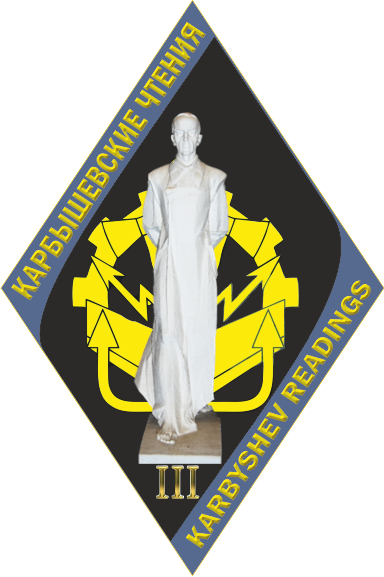 Die Veranstalter sind:-Karbyschew-Offiziershochschule für Kommandeure der Pioniertruppen (Tjumen) - Militärakademie (Minsk, Weißrussland)-Veteranenverband (Minsk, Weißrussland)- Karbyschev-Forschungsinstitut (Moskau)- Duma (Region Tjumen, Russland)- Kriegsveteranenverband (Region Tjumen, Russland)- Gesellschaftsrat (Region Tjumen, Russland)Ziele der Konferenz:Entwicklung der innovativen Technologien im militärischen sowie zivilen Bereich zu fördern, praktische Erfahrungen unter russischen und ausländischen Wissenschaftlern auszutauschen, wissenschaftliche Kontakte zwischen den Hochschulen im In- und Ausland zu knüpfen und zu pflegen; das Ansehen der Forschungstätigkeit zu formen.Tagungsschwerpunkte:Sektion 1. Technische Ausstattung der russischen Streitkräfte karbyshev.science@gmail.comSektion 2. Kollektive Sicherheit in den Bedingungen der modernen internationalen Beziehungen  Karbyshev.sng@gmail.comSektion 3. Patriotische Erziehung. Patriotismus. Pflege der staatlichen Traditionen. veteran.tyumen@gmail.comSektion 4. Grundlagen der Führung. Umweltschutz. Funksysteme. Geschichte der Pioniertruppen. Pionierdienst. Militärische  Ausbildung. THMECS.TYUMEN.1@gmail.comSektion 5. Sicherheit der Lebensbedingungen. Autobahnen und Übersetzstellen. Pioniersperren. THMECS.TYUMEN.1@gmail.comSektion 6. Fahrzeuge und Technik. Betrieb der Transportmittel. Militärtechnik, Geräte, Ausstattung.   Reparaturarbeiten. THMECS.TYUMEN.3@gmail.comSektion 7. Bautechnik. Bautechnologien. Aspekte der Bautätigkeit. Feldbefestigungsanlagen. THMECS.TYUMEN.4@gmail.comSektion 8. Elektrosysteme. Funksysteme. Robotertechnik. THMECS.TYUMEN.5@gmail.comSektion 9. Philosophie. Soziologie. Politologie. Rechtswissenschaften. Wirtschaftswissenschaften. Psychologie. Pädagogik. Geschichte. THMECS.TYUMEN.6@gmail.comSektion 10. Mathematik. Physik. Chemie. Informationstechnologien. Spannungslehre. Didaktik des Unterrichtens der Naturwissenschaften. THMECS.TYUMEN.7@gmail.comSektion 11.  Linguistische und didaktische Aspekte des Fremdsprachenunterrichts. THMECS.TYUMEN.8@gmail.comSektion 12. Russisch als Fremdsprache. THMECS.TYUMEN.9@gmail.comSektion 13. Körperkultur. Leistungssport. Gesunde Lebensweise. Ausbildung der Militärkommandos. THMECS.TYUMEN.10@gmail.comSektion 14. Wettbewerb der Forschungsarbeiten der Studierenden.  THMECS.TYUMEN.concurs@gmail.comInfos über das Format der Sitzung erhalten Sie unter obengenannten elektronischen Adressen.Zur Teilnahme an der Konferenz werden Professoren, Dozenten, wissenschaftliche Mitarbeiter und Studierende eingeladen.Die Konferenzsprachen sind russisch, weißrussisch, englisch, deutsch, französisch.Das Anmeldungsformular und die Beiträge sind bis zum 25. November 2023 zu schicken an die entsprechende E-Mail.Die Teilnahme ist kostenfrei. Reise- und Verpflegungskosten übernimmt Ihre Institution. Die Zertifikate werden für die Vorträge vergeben.  Die Tagungsbeiträge werden unter der ISSN -Nummer herausgegeben.Der Tagungsband wird nach der Konferenz zum Download bereitgestellt.Nichtkonforme Manuskripte werden zurückgewiesen! Die Plagiatsprüfung der wissenschaftlichen Beiträge (https://www.antiplagiat.ru/, mindestens 70%) ist erforderlich. Wissenschaftliche Tagungsleitung:Stellvertretender Leiter der Militärhochschule – Oberst Sergey MelnikLeiter der Abteilung - Major Oleg UrbinovProfessor des Lehrstuhls für humanitäre Wissenschaften Igor Groschev (Tel. 8-912-928-06-44)Anhang 1Anmeldungsformular für die Teilnahmean der Konferenz “Karbyschew-Lesungen“ (6-8. Dezember 2023, Tjumen, Russland)Anhang 2Hinweise für AutorenUmfang des Beitrags - max.5 SeitenDatei-Format -  Microsoft Word (docx)Papierformat: Format A4, Randeinstellung: 2 cm Rand umlaufend; Schriftgröße: 12 (keine Nummerierung)Das Manuskript sollte sich nach folgender Gliederung richten:	Titel: 1. Zeile - Mitte / fett / Autor: 3. Zeile - Mitte (Vorname, Name)	Einrichtung: 4. Zeile (Name der Firma oder Institution) 	Abstrakt: 6. Zeile (max. je 10 Zeilen, deutsch und/oder englisch) 	Haupttext: (inklusive Zusammenfassung) 	Literaturangaben: 2. Zeile nach letzter Textzeile z.B.: [1] Autorennamen, Vorname (abgekürzt).: Titelangabe, Buch/ Zeitschrift, Vol (Jahr), Nr., ppFamiliennameVornameArbeitsstelleWiss. GradDienststelleTagungsschwerpunktVortragsthemaE-Mail Brauchen Sie ein Hotelzimmer?Ja    NeinTeilnahme an den ExkursionenJa    Nein